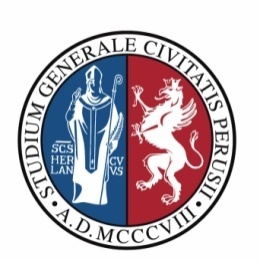 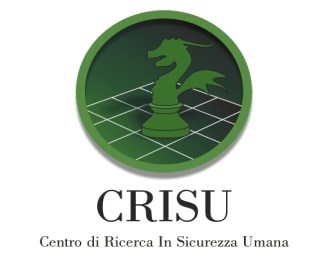 Corso di Laurea in Scienze per l’Investigazione e la SicurezzaDipartimento di Filosofia, Scienze Sociali, Umane e della FormazioneUniversità degli Studi di PerugiaCONVEGNO Terrorismo e sicurezza martedì 1 marzo 2016, Narni - sede del Corso di Laurea in Scienze per l’Investigazione e la SicurezzaOre 9:00 Apertura dei lavori (Aula San Domenico)Saluti delle AutoritàOn. Giampiero Bocci, Ministero dell’Interno Prof. Franco Moriconi, Magnifico Rettore dell’Università degli Studi di Perugia Prof. Angelo Capecci, Direttore del Dipartimento di Filosofia, Scienze Sociali Umane e della Formazione dell’Università degli Studi di Perugia Prof. Massimo Curini, Delegato del Rettore per il Polo Scientifico Didattico di Terni dell’Università degli Studi di Perugia Prof. Maria Caterina Federici, Coordinatrice Corso di Laurea in Scienze per l’Investigazione e la Sicurezza dell’Università degli Studi di PerugiaFrancesco De Rebotti, Sindaco del Comune di NarniOre 9:30 Sessione mattutina (Aula San Domenico)L’integrazione sociale in Europa: rischi e opportunitàCoordina: Prof. Raffaele Federici, Università degli Studi di PerugiaProf. Marco Lombardi, Università Cattolica del Sacro Cuore, ITSTIME Italian Team for Security, Terroristic Issues & Managing Emergencies, Le strategie di comunicazione di DaeshProf. Ernesto Savona, Università Cattolica del Sacro Cuore – Milano, Traffici illegali e dinamiche criminaliProf. Elisabetta Ruspini, Università di Milano Bicocca, Genere e Religione. Donne, uomini e dialogo interreligioso quale strumento per contrastare la violenza intrecciata ai fondamentalismi contemporaneiProf. Fabio D’Andrea, Università degli Studi di Perugia, Il tempo del condizionale. Realtà e rischi globaliDott. Rosario Aitala, Consigliere per gli Affari Internazionali del Presidente del Senato Dott. Teresa Mazzotta, Vice Direttore Casa Circondariale San Vittore di Milano, Il rischio di radicalizzazione politico-religiosa dei detenutiProf. Andrea Margelletti, Ce.S.I, Centro Studi Internazionali – Centre for International StudyPresentazione del libro Elementi per una sociologia del terrorismo. Temi e strumenti di ricerca, Rubbettino 2016Ore 13:00 Pranzo LunchOre 14:00 I Sessione pomeridiana (Aula San Domenico)Le professioni della sicurezzaCoordina: Prof. Maria Caterina Federici, Università degli Studi di PerugiaProf. Carla Facchini, Università di Milano Bicocca, Le competenze degli operatoriDott. Gianfranco Incarnato, Vice Direttore Generale per gli Affari Politici e di Sicurezza del Ministero degli Affari Esteri e della Cooperazione Internazionale, Profili, geopolitici, sociali/religiosi, giuridiciMaggiore dei Carabinieri Lorenzo Angioni, Comandante della Compagnia Carabinieri per la Marina Militare di Roma, Applicazione del codice rosa. Aspetti operativi e problematiche connesse all’integrazioneDott. Alessandro Vivaldi, Agatòs Syntagma, Conoscere il nemico: scienze umane, intelligence e geopoliticaGen. Brig. (ris) dott. Fernando Termentini, Dagli esplosivi home-made alla resilienza civile: rispondere al terrorismoDott.ssa Anna Shevchenko, Deployable civilian expert of the British Government Stabilisation Unit, CEO of 3CN, Stabilisation Unit. Professioni della sicurezza: aspetti operativi e casi di studioProf. Paolo Quercia, Senior Analyst CeMiSS / Direttore CeNASS, I foreign fighter europeiGen. Antonio Badalucco, SLEE Scuola Lingue Estere Esercito,  Il rischio NBCR nell'attuale scenario terroristicoDott. Alessandro Marrone, Istituto Affari Internazionali (IAI), Sicurezza interna e sicurezza esterna: dall’analisi alla policyPresentazione della ricerca Sviluppo locale e sicurezza. Un’analisi del territorio ternano.Ore 14:00 II Sessione pomeridiana (Aula Cinema)Sicurezza, diritti e rappresentazioni globaliCoordina: Prof. Consuelo Corradi, Università di Roma LUMSAProf. Costantino Cipolla, Università di Bologna, Nuove forme di terrorismo e tecnologie digitaliProf. Vincenzo Romania, Università di Padova, I media come metapotere: terrorismo e propaganda negli eventi di Parigi Prof. Nicolò Costa, Università Tor Vergata, Turismo e terrorismo. I luoghi del piacere e il fondamentalismo jihadistaProf. Aristide Canepa, Università di Genova, La revoca della cittadinanza per motivi di terrorismo: spunti problematici di diritto comparatoAvv. Laura Guercio, Università di Genova, Donne terrorismo: l’affermazione dei diritti delle donne e la loro partecipazione per la costruzione della paceProf. Franca Coen Eckert, già Consigliera Comune di Roma. Delegata del Sindaco alle Politiche della Multietnicità e intercultura, Migrazioni e convivenzaProf. Piero Dominici, Libertà vs. sicurezza: una “vecchia” dicotomia per il nuovo ecosistema della comunicazione Università degli Studi di PerugiaDott. Daniel Della Seta, Università degli Studi di Perugia, Terrorismo, sicurezza e libertà personali. Terrorismo su web e media tra etica e informazioneDott.ssa Barbara Strappato, Vice Questore Aggiunto della Polizia di Stato, Servizio Polizia Postale e delle ComunicazioniOre 18:30 Conclusione dei lavori Comitato scientifico:Ali Aït Abdelmalek, Costantino Cipolla, Maria Caterina Federici, Maria Luisa Maniscalco, Andrea Margelletti, Ernesto Savona, Adriano Soi.Segreteria scientifica:Uliano Conti, Sabina Curti, Angelo Romeo.Segreteria organizzativa:Silvia Calzoni, Michele Pennoni, Cinzia Franca Serafini e Samantha Compagnucci, Sabrina Ercoli; Matteo Farina, Elena Savona